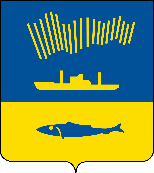 АДМИНИСТРАЦИЯ ГОРОДА МУРМАНСКАП О С Т А Н О В Л Е Н И Е   .  .                                                                                                            №     В соответствии с Законом Мурманской области от 28.12.2020
№ 2587-01-ЗМО «О внесении изменений в Закон Мурманской области
«О единовременной денежной выплате многодетным семьям на улучшение жилищных условий и о внесении изменений в отдельные законодательные акты Мурманской области», постановлением Правительства Мурманской области
от 13.11.2020 № 795-ПП «О государственной программе Мурманской области «Комфортное жилье и городская среда» п о с т а н о в л я ю: 1. Внести в постановление администрации города Мурманска 
от 27.04.2020 № 1079 «Об утверждении Порядка информирования многодетных семей о возможности получения ими единовременной денежной выплаты взамен предоставления им земельного участка в собственность бесплатно» (в ред. постановлений от 24.08.2020 № 1991, от 15.02.2021 № 347) (далее – постановление) следующие изменения:1.1. В наименовании постановления после слова «предоставления» дополнить словами «или предоставленного».1.2. В пункте 1 постановления после слова «предоставления» дополнить словами «или предоставленного».2. Внести изменения в приложение к постановлению администрации города Мурманска от 27.04.2020 № 1079 «Об утверждении Порядка информирования многодетных семей о возможности получения ими единовременной денежной выплаты взамен предоставления им земельного участка в собственность бесплатно» (в ред. постановлений от 24.08.2020 
№ 1991, от 15.02.2021 № 347) (далее - Порядок) следующие изменения:2.1. В наименовании Порядка после слова «предоставления» дополнить словами «или предоставленного».2.2. Пункт 1 Порядка изложить в следующей редакции:«1. Действие настоящего Порядка информирования многодетных семей о возможности получения ими единовременной денежной выплаты взамен предоставления или предоставленного им земельного участка в собственность бесплатно (далее - Порядок) распространяется на:- многодетные семьи, состоящие на учете в комитете по социальной поддержке, взаимодействию с общественными организациями и делам молодежи администрации города Мурманска (далее - комитет) в целях бесплатного предоставления в их собственность земельных участков, находящихся в муниципальной собственности, для индивидуального жилищного строительства;- многодетные семьи, имеющие в собственности земельный участок, предоставленный им в соответствии с пунктом 1 статьи 15.1 Закона Мурманской области от 31.12.2003 № 462-01-ЗМО (ред. от 03.06.2022) «Об основах регулирования земельных отношений в Мурманской области».2.3. В пункте 2 Порядка слова «предоставления» дополнить словами «или предоставленного».2.4. В пункте 3 Порядка слова «и согласия на предоставление денежной выплаты» исключить. 2.5. Во втором абзаце пункта 3 Порядка слова «описью вложения и» исключить.2.6. Пункт 4 Порядка изложить в следующей редакции:«Уведомления о возможности получения денежной выплаты направляются:- многодетным семьям в порядке очередности, установленной для них в целях бесплатного предоставления в их собственность земельных участков;- многодетным семьям, имеющим в собственности земельный участок, срок владения которым на дату направления уведомления составляет не менее пяти лет.».3. Отделу информационно-технического обеспечения и защиты информации администрации города Мурманска (Кузьмин А.Н.) разместить настоящее постановление на официальном сайте администрации города Мурманска в сети Интернет. 4. Редакции газеты «Вечерний Мурманск» (Хабаров В.А.) опубликовать настоящее постановление с приложением.5. Настоящее постановление вступает в силу со дня официального опубликования и распространяется на правоотношения, возникшие с 01.01.2023.6. Контроль за выполнением настоящего постановления возложить на заместителя главы администрации города Мурманска Левченко Л.М.Глава администрации города Мурманска                                                                         Ю.В. Сердечкан